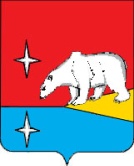 ГЛАВАГОРОДСКОГО ОКРУГА ЭГВЕКИНОТП О С Т А Н О В Л Е Н И ЕО внесении изменений в административный регламент Администрации городского округа Эгвекинот по предоставлению муниципальной услуги «Прием заявлений, документов, а также постановка граждан на учет в качестве нуждающихся в жилых помещениях», утвержденный Постановлением Главы городского округа Эгвекинот от 1 марта 2016 г. № 34-пгВ  целях  приведения  муниципальных правовых актов городского округа Эгвекинот в соответствие с требованиями действующего законодательства,П О С Т А Н О В Л Я Ю: 1. Внести следующие изменения в административный регламент Администрации городского округа Эгвекинот по предоставлению муниципальной услуги «Прием заявлений, документов, а также постановка граждан на учет в качестве нуждающихся в жилых помещениях», утвержденный Постановлением Главы городского округа Эгвекинот от 1 марта 2016 г. № 34-пг:В разделе 2 «Стандарт предоставления муниципальной услуги»:пункт 2.5.1 подраздела 2.5 «Правовые основания для предоставления муниципальной услуги» изложить в следующей редакции:«2.5.1. Предоставление муниципальной услуги осуществляется в соответствии с:Конституцией Российской Федерации;Гражданским кодексом Российской Федерации;Жилищным кодексом Российской Федерации;Федеральным законом от 6 октября 2003 г. № 131-ФЗ «Об общих принципах организации местного самоуправления в Российской Федерации»;Федеральным законом от 27 июля 2006 г. № 152-ФЗ «О персональных данных»;Федеральным законом от 9 февраля 2009 г. № 8-ФЗ «Об обеспеченности доступа к информации о деятельности государственных органов и органов местного самоуправления»;Федеральным законом от 27 июля 2010 г. № 210-ФЗ «Об организации предоставления государственных и муниципальных услуг»;Законом Чукотского автономного округа от 17 февраля 2005 г. № 14-ОЗ «О порядке определения размера дохода граждан в целях признания их малоимущими и предоставления им по договору социального найма жилых помещений муниципального жилищного фонда»;Законом Чукотского автономного округа от 17 февраля 2005 г. № 15-ОЗ «О порядке ведения органами местного самоуправления Чукотского автономного округа учета граждан, нуждающихся в жилых помещениях, предоставляемых по договорам социального найма»;Постановлением Правительства Чукотского автономного округа от 18 апреля     2016 г.  № 198 «Об утверждении Порядка учёта граждан, нуждающихся в предоставлении жилых помещений по договорам найма жилых помещений жилищного фонда социального использования в Чукотском автономном округе»;Уставом городского округа Эгвекинот;Постановлением Совета депутатов Иультинского муниципального района от 13 мая 2005 г. № 50 «Об утверждении нормы предоставления площади жилого помещения и учетной нормы площади жилого помещения на одного человека в Иультинском муниципальном районе»;Решением Совета депутатов Иультинского муниципального района от 24 декабря 2015 г. № 190 «Об утверждении Положения о порядке управления и распоряжения жилищным фондом, находящимся в муниципальной собственности на территории городского округа Эгвекинот»;	Решением Совета депутатов городского округа Эгвекинот от 12 февраля 2016 г.     № 209 «Об обеспечении доступа к информации о деятельности органов местного самоуправления и муниципальных органов городского округа Эгвекинот»;Решением Совета депутатов городского округа Эгвекинот от 29 апреля 2019 г.      № 33 «Об установлении размера дохода и стоимости имущества, приходящегося на каждого члена семьи, в целях признания граждан малоимущими и предоставления им по договорам социального найма жилых помещений муниципального жилищного фонда городского округа Эгвекинот»;Постановлением Администрации Иультинского муниципального района от           28 августа 2015 г. № 105-па «О разработке и утверждении административных регламентов исполнения муниципальных функций и административных регламентов предоставления муниципальных услуг»; Постановлением Администрации городского округа Эгвекинот от 29 декабря     2018 г. № 469-па «Об утверждении Положения о жилищной комиссии Администрации городского округа Эгвекинот».»;пункт 2.6.4 подраздела 2.6 «Исчерпывающий перечень документов, необходимых в соответствии с законодательными или иными нормативными правовыми актами для предоставления муниципальной услуги» изложить в следующей редакции:«2.6.4. В случае представления документов, не соответствующих перечню, указанному в пункте 2.6.1 подраздела 2.6 настоящего административного регламента, специалист отдела возвращает их заявителю, излагая замечания и способы их устранения.»;пункт 2.17 «Иные требования, в том числе учитывающие особенности предоставления муниципальной услуги в многофункциональном центре предоставления государственных и муниципальных услуг и особенности предоставления муниципальной услуги в электронной форме» изложить в следующей редакции:«2.17. Иные требования, в том числе учитывающие особенности предоставления муниципальных услуг в многофункциональных центрах и особенности предоставления муниципальных услуг в электронной форме.Заявление для предоставления муниципальной услуги может быть направлено в Администрацию в форме электронного документа посредством портала государственных и муниципальных услуг.Заявление, которое подается в форме электронного документа, подписывается тем видом электронной подписи, использование которой допускается при обращении за предоставлением муниципальной услуги законодательством Российской Федерации.В случае направления заявления на предоставление муниципальной услуги в электронном виде, не заверенного электронной подписью, должностное лицо, ответственное за прием и регистрацию документов, обрабатывает полученный электронный документ как информационное заявление и сообщает заявителю по электронной почте дату, время, место представления оригиналов документов, необходимых для предоставления муниципальной услуги и идентификации заявителя, излагает замечания к представленным документам и способы их устранения.Заявление для предоставления муниципальной услуги может быть направлено в многофункциональный центр предоставления государственных и муниципальных услуг Чукотского автономного округа (далее - многофункциональный центр) при условии заключения между Администрацией и многофункциональным центром соответствующего соглашения.Особенности осуществления отдельных административных процедур в электронной форме и предоставления муниципальной услуги через многофункциональный центр установлены в разделе 3 настоящего административного регламента.».В разделе 3 «Состав, последовательность и сроки выполнения административных процедур, требования к порядку их выполнения, в том числе особенности выполнения административных процедур в электронной форме, а также особенности выполнения административных процедур в многофункциональных центрах»:в подразделе 3.4 «Принятие решений о принятии граждан на учет в качестве нуждающихся в жилых помещениях либо об отказе в принятии на учет в качестве нуждающихся в жилых помещениях»:в пункте 3.4.2 слова «предусмотренных пунктом 2.6.1» заменить словами «предусмотренных пунктом 3.4.6»;пункт 3.4.6 изложить в следующей редакции:«3.4.6. В случае соответствия представленных документов исчерпывающему перечню документов, указанному в пункте 2.6.1 подраздела 2.6 настоящего административного регламента, специалист, ответственный за рассмотрение документов, готовит следующие проекты документов, подлежащие рассмотрению и подписанию уполномоченным должностным лицом Администрации: проект постановления Администрации о признании  гражданина малоимущим для предоставления ему жилого помещения по договору социального найма жилых помещений муниципального жилищного фонда;проект письменного уведомления о принятии гражданина на учет в качестве нуждающегося в жилом помещении.».Приложение № 1 изложить в следующей редакции:ЗАЯВЛЕНИЕПрошу признать меня (и членов моей семьи, находящихся со мною в родственных отношениях), нуждающимся (нуждающимися) в предоставлении жилых помещений по договорам социального найма жилых помещений и принять на учёт в качестве нуждающегося  в жилом помещении, предоставляемом по договору социального найма в ___________________________,         (наименование населенного пункта)в связи с указанной причиной (ненужное зачеркнуть):отсутствие жилого помещения; обеспеченность общей площадью жилого помещения на одного члена семьи менее учетной нормы;проживание в помещении, не отвечающем установленным для жилых помещений требованиям;проживание в жилом помещении, занятом несколькими семьями, в одной из которых имеется гражданин, страдающий тяжелой формой заболевания, при которой совместное проживание в одной квартире невозможно.Совместно со мной проживают __________ членов моей семьи:____________        __________________________________     «___»____________20_____г.     подпись заявителя                                           (Ф.И.О. заявителя)                                                                     (дата)       Я (и члены семьи) занимаю (занимаем) жилое помещение:_____________________________________________________________________________(дом, часть дома, квартира, часть квартиры, комната жил./общ. площадью кв.м.)по адресу:_____________________________________________________________________________Я (и члены семьи) имею (имеем) другие жилые помещения:_____________________________________________________________________________(дом, часть дома, квартира, часть квартиры, комната жил./общ. площадью кв.м.)по адресу:_____________________________________________________________________________Я (и члены семьи) имею (имеем) жилищные льготы:_____________________________________________________________________________Для признания меня (и членов семьи) нуждающимися в предоставлении жилых помещений и принятия на учёт нуждающихся в предоставлении жилого помещения по договору социального найма жилого помещения, сообщаю следующие сведения о принадлежащем мне (и членам семьи) имуществе:Сведения об имуществе1.1.Нежвижимое имуществоДвижимое имущество1.2.1.Транспортные средства1.2.2.Иное движимое имуществоИтого стоимость признаваемого объектом налогообложения имущества, находящегося в собственности членов семьи, составляет _____________________ рублей ____________	. 2.Сведения о доходах, полученных за периодс__________________20_____ года по ______________________20____ год <6>Итого доход семьи за период (с ___________________________ по ___________________	) составляет ____________________________________________________________ рублей.Я (и члены семьи) даю (даем) согласие на проверку жилищными органами указанных в заявлении сведений, на запрос ими необходимых для рассмотрения заявления документов.Я (и члены семьи) предупрежден(ы):- о необходимости ежегодной перерегистрации граждан, состоящих на учёте в качестве нуждающихся в жилых помещениях, в период, установленный органом местного самоуправления, и в случае, если в составе учётных сведений произошли изменения, о предоставлении подтверждающих документов;- о снятии с учёта в качестве нуждающихся в жилых помещениях в установленном законом порядке:а) в случае утраты оснований, дающих право на получение жилого помещения по договору социального найма, в том числе выявления по результатам  проведенной актуализации данных изменений имущественной и жилищной обеспеченности;б) в случае выявления сведений, не соответствующих указанным в заявлении, послуживших основанием для принятия на учёт в качестве нуждающихся в жилых помещениях.Я (и члены семьи) подтверждаю (подтверждаем) достоверность и полноту сведений, указанных в заявлении, предупрежден(ы) о последствиях, предусмотренных частью 1 статьи 56 Жилищного кодекса Российской Федерации, наступающих при выявлении в представленных документах сведений, не соответствующих действительности, а также об ответственности, предусмотренной статьей 327 Уголовного кодекса Российской Федерации, за подделку документов. _____________________________________________________________________________ (Ф.И.О. заявителя) ______________________________                    «_______»___________________20_____г.                  (подпись заявителя)                                                                                                                            (дата)  ____________________________________________________________________________(Ф.И.О. заявителя)   ______________________________                    «_______»___________________20_____г.                  (подпись заявителя)                                                                                                                                 (дата)Приложение: на  _________ листах, необходимых для рассмотрения заявления.<1> Указываются следующие виды недвижимого имущества:жилые дома;квартиры;дачи;гаражи и иные строения, помещения и сооружения, земельные участки.       __________________________________________________________________________	<2> Указывается вид собственности (в том числе совместная и долевая). Если имущество находится в долевой собственности, учитывается только для ленов семьи.__________________________________________________________________________<3> Стоимость имущества указывается на основании документов, содержащих сведения о кадастровой стоимости объектов недвижимого имущества.__________________________________________________________________________<4> Указываются следующие виды транспортных средств:легковые и грузовые автомобили,автоприцепы,мототранспортные средства,сельскохозяйственная техника и иные транспортны средства.__________________________________________________________________________<5> Стоимость транспортных средств указывается на основании документов, содержащих сведения о стоимости транспортного средства.Для имущества, оцененного в иностранной валюте, стоимость указывается в рублях по курсу Центрального банка на дату поступления заявления.__________________________________________________________________________<6>  Указывается доход за двенадцать последних месяцев, предшествующих месяцу подачи заявления.__________________________________________________________________________<7> Указывается доход в соответствии с Законом Чукотского автономного округа            от 17 февраля 2005 г. № 14-ОЗ «О порядке определения размера дохода граждан в целях признания их малоимущими и предоставления им до договору социального найма жилых помещений муниципального жилищного фонда».__________________________________________________________________________<8>  Для доходов, полученных в иностранной валюте, величина дохода учитывается в рублях по курс Центрального банка Российской Федерации на дату получения дохода._________________________________________________________________________.»В приложении № 3 «Форма документа, подтверждающего принятие решения о принятии на учет»:в абзаце втором «Уведомления» слова «В соответствии с распоряжением Главы городского округа Эгвекинот» заменить словами «В соответствии с постановлением Администрации городского округа Эгвекинот».В приложении № 4 «Форма документа, подтверждающего принятие решения об отказе в принятии на учет»:в абзаце втором «Уведомления» слова «В соответствии с распоряжением Главы городского округа Эгвекинот» заменить словами «В соответствии с постановлением Администрации городского округа Эгвекинот».В  приложении № 5 «Блок-схема предоставления муниципальной услуги «Прием заявлений, документов, а также постановка граждан на учет в качестве нуждающихся в жилых помещениях»: в блоке «Подготовка проекта распоряжения о постановке на учет в качестве нуждающегося в жилом помещении» слова «проекта распоряжения» заменить словами «проекта постановления Администрации городского округа Эгвекинот».В реквизитах приложений № 3, № 4, № 5 слова «к административному регламенту по предоставлению муниципальной услуги» заменить словами «к административному регламенту Администрации городского округа Эгвекинот по предоставлению муниципальной услуги». Настоящее постановление подлежит обнародованию в местах, определенных Уставом городского округа Эгвекинот, размещению на официальном сайте Администрации городского округа Эгвекинот в информационно-телекоммуникационной сети «Интернет» и вступает в силу со дня обнародования.3. Контроль исполнения настоящего постановления возложить на первого заместителя Главы Администрации – начальника Управления промышленной и сельскохозяйственной политики Администрации городского округа Эгвекинот       Абакарова А.М.  Р.В. КоркишкоПроект постановления Глава городского округа Эгвекинот «О внесении изменений в административный регламент Администрации городского округа Эгвекинот по предоставлению муниципальной услуги «Прием заявлений, документов, а также постановка граждан на учет в качестве нуждающихся в жилых помещениях», утвержденный Постановлением Главы городского округа Эгвекинот от 1 марта 2016 г. № 34-пг»Подготовил(а):  Гилязитдинова Д.М.Разослано: дело,  прокуратура, правовой отдел, отдел учета, распределения и приватизации жилья.от 17 июня 2019 г.№ 90 - пгп. Эгвекинот«Приложение № 1                                           к административному регламенту Администрации городского округа Эгвекинот по предоставлению муниципальной услуги «Прием заявлений, документов, а также постановка граждан на учет в качестве нуждающихся в жилых помещениях»___________________________________________________(руководителю органа местного самоуправления)гражданина (ки) ______________________________ (ф.и.о.)______________________________________________,проживающего (ей) по адресу ___________________________________________________________________ _______________________________________________                             (почтовый адрес)тел:___________________________________________№п/пФамилия, имя, отчествоСтепень родстваГод рождения№п/пФ.И.О. заявителя и членов его семьиВидимущества<1>Вид собственности<2>Место нахождения(адрес)Площадь(кв.м.)Стоимость(руб.)<3>№п/пФ.И.О. заявителя и членов его семьиВидимущества<4>Вид собственности<2>Место регистрацииСтоимость(руб.)<5>№п/пФ.И.О. заявителя и членов его семьиВидИмущества<1>Вид собственности<2>Стоимость(руб.)<5>№п/пФ.И.О. заявителя и членов его семьиВиддохода<7>Размер дохода (руб)<8>Согласовано:__________________________________________Абакаров А.М.Егорова А.В.__________________________________________Зеленская Н.М.Колесник Т.В.__________________________________________Спиридонова И.Л.Сучкова Л.А._____________________Шпак А.В.